Western Australia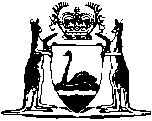 Prohibited Behaviour Orders Act 2010Prohibited Behaviour Orders Regulations 2011Western AustraliaProhibited Behaviour Orders Regulations 2011Contents1.	Citation	12.	Commencement	13.	Terms used	14.	Offences to be taken to involve anti-social behaviour (Act s. 3(2))	15.	Firearms and firearm licences given up (Act s. 30(1))	26.	Dealing with firearms or firearm licences given up or seized (Act s. 30(2) and 31)	27.	Claims for firearms and firearm licences	38.	Registrar to provide publication information to CEO	3Schedule 1 — Offences to be taken to involve anti-social behaviourNotesCompilation table	12Defined termsWestern AustraliaProhibited Behaviour Orders Act 2010Prohibited Behaviour Orders Regulations 20111.	Citation		These regulations are the Prohibited Behaviour Orders Regulations 2011.2.	Commencement		These regulations come into operation as follows —	(a)	regulations 1 and 2 — on the day on which these regulations are published in the Gazette;	(b)	the rest of the regulations — on the day on which the Prohibited Behaviour Orders Act 2010, other than sections 1 and 2, comes into operation.3.	Terms used		In these regulations, unless the contrary intention appears —	Act means the Prohibited Behaviour Orders Act 2010;	co-licensee, of a firearm in respect of which the constrained person holds a firearm licence, means another person who holds a firearm licence for that firearm;	Commissioner means the Commissioner of Police;	section means a section of the Act.4.	Offences to be taken to involve anti-social behaviour (Act s. 3(2))		Each offence —	(a)	under a provision listed in Schedule 1 column 1; and	(b)	committed in the circumstances, if any, specified in Schedule 1 column 2,		is a prescribed offence for the purposes of section 3(2).5.	Firearms and firearm licences given up (Act s. 30(1))	(1)	In this regulation — 	prescribed period means — 	(a)	24 hours; or	(b)	a shorter period, if any, ordered by the court under section 30(4).	(2)	This regulation applies for the purposes of section 30(1).	(3)	Within the prescribed period after he or she is given a PBO described in section 29, or an order varying a PBO so that it becomes a PBO described in section 29, the constrained person must —	(a)	if the constrained person holds a firearm licence, give it to a police officer at a police station; and	(b)	if the constrained person is in physical possession of a firearm, give it to —	(i)	a police officer at a police station; or	(ii)	a co-licensee of the firearm, if there is one.6.	Dealing with firearms or firearm licences given up or seized (Act s. 30(2) and 31)	(1)	This regulation applies for the purposes of sections 30(2) and 31.	(2)	The firearm or firearm licence must be held in safe custody by the Commissioner until —	(a)	in the case of the firearm —	(i)	it is claimed under regulation 7(1) or (2); or	(ii)	it can be lawfully disposed of by the Commissioner;		or	(b)	in the case of a firearm licence —	(i)	it is claimed under regulation 7(2); or	(ii)	it ceases to be in force under the Firearms Act 1973.	(3)	The Firearms Regulations 1974 regulation 11(2) and (3) apply when the Commissioner is holding a firearm under subregulation (1).7.	Claims for firearms and firearm licences	(1)	A co-licensee may claim a firearm held by the Commissioner under regulation 6.	(2)	A constrained person may, after the PBO ceases to be in force, claim a firearm or firearm licence held by the Commissioner under regulation 6.	(3)	A claim made under subregulation (1) or (2) is to be made in a form approved by the Commissioner.	(4)	Subject to subregulation (5), the Commissioner must give the firearm or firearm licence to the claimant.	(5)	This regulation does not prevent the Commissioner from exercising a power under the Firearms Act 1973 section 20.8.	Registrar to provide publication information to CEO	(1)	In this regulation — 	CEO has the meaning given in section 34(1).	(2)	After a court makes a PBO under section 6(2) or 24(2)(b), a registrar must cause to be given to the CEO written notice of the following information relating to the PBO — 	(a)	the name of the constrained person;	(b)	the town or suburb where the constrained person lives;	(c)	the constraints imposed by the PBO on the activities and behaviour of the constrained person.	(3)	After a court makes an order under section 24(2)(a) varying a PBO, a registrar must cause to be given to the CEO written notice of any changes to information referred to in subregulation (2) relating to the PBO.	(4)	After a court makes an order under section 24 cancelling a PBO, a registrar must cause to be given to the CEO written notice of that fact.	[Regulation 8 inserted: Gazette 1 Jul 2011 p. 2725-6.]Schedule 1 — Offences to be taken to involve anti-social behaviour[r. 4]Notes1	This is a compilation of the Prohibited Behaviour Orders Regulations 2011 and includes the amendments made by the other written laws referred to in the following table.  Compilation tableDefined terms[This is a list of terms defined and the provisions where they are defined.  The list is not part of the law.]Defined term	Provision(s)Act	3CEO	8(1)co-licensee	3Commissioner	3prescribed period	5(1)section	3Bush Fires Act 1954Bush Fires Act 1954ProvisionDescription of offences. 32Offences of lighting or attempting to light fire likely to injureThe Criminal CodeThe Criminal CodeProvisionDescription of offences. 68BBeing armed in or near place of public entertainments. 68CBeing armed in public in companys. 68Being armed in a way that may cause fears. 69Forcibly entering lands. 70ATrespasss. 71Fighting in public causing fears. 74Threatening violences. 74ADisorderly behaviour in publics. 74BCausing fear or alarm to people in conveyances and otherss. 77Conduct intended to incite racial animosity or racist harassments. 78Conduct likely to incite racial animosity or racist harassments. 80AConduct intended to racially harasss. 80BConduct likely to racially harasss. 171Creating false beliefs. 172Obstructing public officerss. 202Obscene acts in publics. 203Indecent acts in publics. 204Indecent act with intent to offends. 204AShowing offensive material to children under 16 years of ages. 313Common assaultss. 317Assaults occasioning bodily harms. 318Serious assaultss. 338AThreats with intent to influences. 338BThreatss. 338EStalkings. 378Stealing a motor vehicle on conviction for which a summary conviction penalty is imposed under The Criminal Code section 426(3)s. 378Stealing a thing having a value that does not exceed $1 000 on conviction for which a summary conviction penalty is imposed under The Criminal Code section 426(4)s. 392Robberys. 393Assault with intent to robs. 401Burglary on conviction for which a summary conviction penalty is imposed under The Criminal Code section 401s. 444Criminal damages. 445ABreaching a duty under s. 444As. 445Damaging propertyCriminal Investigation Act 2006Criminal Investigation Act 2006ProvisionDescription of offences. 153Failure to comply with an officer’s order under the Criminal Investigation Act 2006Liquor Control Act 1988Liquor Control Act 1988ProvisionDescription of offences. 115(6)Remaining in an area adjacent to licensed premises after having been refused entry to, or required to leave, the premisess. 115(7)Re-entering licensed premises within 24 hours of being refused entry to, or required to leave, the premisess. 119(1)Consuming liquor in a place or premises without the consent of the occupier or person having control of the place or premisess. 119(2)Bringing liquor into, or possessing or consuming liquor in, a sports ground or stadiums. 119(4)Consuming liquor in a public place except under an exemption, licence or permits. 121(3)Purchasing or obtaining liquor on licensed premises on behalf of a juvenile s. 123(1)Juvenile purchasing, obtaining or consuming liquor on, or bringing liquor onto, licensed or regulated premisess. 123(2)Juvenile possessing liquor in a public places. 124Sending a juvenile to licensed or regulated premises for the purpose of obtaining liquors. 126(4)Re-entering licensed or regulated premises within 24 hours of being required to leave, or removed from, the premises under section 126s. 126(5)Remaining in an area adjacent to licensed premises after having been required to leave, or being removed from, the premisesMisuse of Drugs Act 1981Misuse of Drugs Act 1981ProvisionDescription of offences. 5Offences concerned with prohibited drugs and prohibited plants in relation to premises and utensilss. 6Offences concerned with prohibited drugs generallys. 7Offences concerned with prohibited plants generallyProstitution Act 2000Prostitution Act 2000ProvisionDescription of offences. 5Seeking prostitute in or in view or within hearing of public places. 6Seeking client in or in view or within hearing of public placePublic Transport Authority Act 2003Public Transport Authority Act 2003ProvisionDescription of offences. 64BContravention of a prohibition orderPublic Transport Authority Regulations 2003Public Transport Authority Regulations 2003ProvisionDescription of offencer. 7Interfering with Authority propertyr. 13Causing nuisance or annoyance to persons in or an a conveyance or facilityr. 15Damaging a conveyance or facilityr. 40Obstructing an authorised personRoad Traffic Act 1974Road Traffic Act 1974ProvisionDescription of offences. 59Dangerous driving causing death, injury etc.s. 59ADangerous driving causing bodily harms. 60Reckless drivings. 61Dangerous drivings. 62Careless drivings. 62ACausing excessive noise, smokes. 63Driving under the influence of alcohol etc.s. 64Driving with blood alcohol content of or above 0.08s. 64AADriving with blood alcohol content of or above 0.05Weapons Act 1999Weapons Act 1999ProvisionDescription of offences. 6Prohibited weaponss. 7Controlled weaponss. 8Other articles carried or possessed as weaponsCitationGazettalCommencementProhibited Behaviour Orders Regulations 201123 Feb 2011 p. 635-48r. 1 and 2: 23 Feb 2011 (see r. 2(a));Regulations other than r. 1 and 2: 23 Feb 2011 (see r. 2(b) and Gazette 23 Feb 2011 p. 633)Prohibited Behaviour Orders Amendment Regulations 20111 Jul 2011 p. 2725-6r. 1 and 2: 1 Jul 2011 (see r. 2(a));
Regulations other than r. 1 and 2: 2 Jul 2011 (see r. 2(b))